    MM : 10							          QUE 1: MULTIPLE CHOICE QUESTIONS : (1X8=8)1. Which of the following is TRUE for Telecommunication Management Network ?(i) TMN joint effort by ITU-T and ISO(ii) Necessity for interoperability basis for TMN(iii) Need for management of more than just the network components(iv) All of the above2.Which of the following is TRUE for Firewall?(i) Reduces risks of access to hosts(ii) Controlled access(iii) Protects privacy(iv) All of the above3. Cryptography deals with(i) Copyright(ii) Security(iii) Digital Certificate(iv) Privilege4. PON is(i) Dedicated fiber from OLT to each ONU(ii) Shared optical fiber from OLT to power splitter/combiner(iii) Shared single fiber from OLT to WDM(iv) None of the Above5. ASK stands for(i)  Asymmetric Shift Keying(ii) Amplifying Shift Keying(iii) Amplitude Shift Keying(iv) Antenna Shift Keying6. Small Scale Fading is also known as(i) Simple Fading(ii) Shadow Fading(iii) Symmetric Fading(iv) Static Fading7. DOCSIS stands for(i) Data-Over-Cable Interface Specification(ii) Digital-Open-Cable Interface Specification(iii) Dial-Over-Cable Interface Specification(iv) None of the Above8. Which of the following is TRUE for Mobile IP?(i) Mobile IP uses two addresses(ii) Mobile IP has Mobile Agent(iii) Registration of current location with FA and HA(iv) All of the AboveQUE 2 : SHORT ANSWER QUESTION          (1x2=2)(i) List IEEE 802.16 Extensions?IEEE 802.16a.IEEE 802.16b.IEEE 802.16c.IEEE 802.16d.IEEE 802.16e.SUBJECT:NETWORK MANAGEMENT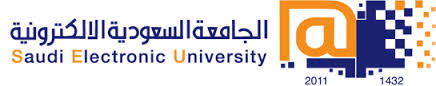 SUBJECT CODE: IT 340QUIZQUIZ